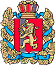 ШАПКИНСКИЙ СЕЛЬСКИЙ СОВЕТ ДЕПУТАТОВЕНИСЕЙСКОГО РАЙОНА                                                              КРАСНОЯРСКОГО КРАЯ                                                             РЕШЕНИЕ         06.05.2020г.                                      п. Шапкино	            	             № 8-41рО внесении изменений в Решение Шапкинского сельского Совета депутатов от 26.01.2017№19-78р «Об утверждении Положения об оплате труда выборных должностных лиц местного самоуправления, осуществляющих свои полномочия на постоянной основе, лиц, замещающих иные муниципальные должности и муниципальных служащих Шапкинского сельсовета»              В целях реализации решения об индексации заработной платы всех работников бюджетной сферы, Постановления Совета администрации Красноярского края от 29.12.2007 № 512-п "О нормативах формирования расходов на оплату труда депутатов, выборных должностных лиц местного самоуправления, осуществляющих свои полномочия на постоянной основе, лиц, замещающих иные муниципальные должности, и муниципальных служащих», руководствуясь Уставом Шапкинского сельсовета, Шапкинский сельский Совет депутатов РЕШИЛ:Внести в Положение об оплате труда выборных должностных лиц местного самоуправления, осуществляющих свои полномочия на постоянной основе, лиц, замещающих иные муниципальные должности и муниципальных служащих Шапкинского сельсовета, утвержденное Решением Шапкинского сельского Совета депутатов от 26.01.2017 №19-78р изменения, изложив Приложение №1, Приложение №2 к Положению об оплате труда выборных должностных лиц местного самоуправления, осуществляющих свои полномочия на постоянной основе, лиц, замещающих иные муниципальные должности и муниципальных служащих Шапкинского сельсовета в новой редакции согласно приложению№1, приложению №2 к настоящему решению. Считать утратившим силу Решение Шапкинского сельского Совета депутатов от 11.10.2019 №2-5р «О внесении изменений в Решение Шапкинского сельского Совета депутатов от 26.01.2017№19-78р «Об утверждении Положения об оплате труда выборных должностных лиц местного самоуправления, осуществляющих свои полномочия на постоянной основе, лиц, замещающих иные муниципальные должности и муниципальных служащих Шапкинского сельсовета».   Контроль за исполнением настоящего Решения возложить на постоянную депутатскую комиссию по контрольно-правовым отношениям, финансам и бюджету.Настоящее решение вступает в силу с момента опубликования (обнародования) в газете «Шапкинский вестник» и подлежит размещению на официальном интернет-сайте администрации Шапкинского сельсовета, применяется к правоотношениям, возникшим с 01.06.2020 года. Председатель Шапкинского                                                      Глава Шапкинского сельсоветасельского Совета депутатов                                                                                         А.В. Наконечный                                                                                  Л.И. Загитова  Приложение №1кПоложению об оплате труда выборных должностных лиц местного самоуправления, осуществляющих свои полномочия на постоянной основе, лиц, замещающих иные муниципальные должности и муниципальных служащих Шапкинского сельсовета Размеры денежного вознаграждения и ежемесячного денежного поощрения выборных должностных лицПриложение 2 кПоложению об оплате труда выборных должностных лиц местного самоуправления, осуществляющих свои полномочия на постоянной основе, лиц, замещающих иные муниципальные должности и муниципальных служащих Шапкинского сельсовета Размеры должностных окладов муниципальных служащих (рублей в месяц)Наименование   
должности Размер денежного вознаграждения (рублей)Размер ежемесячного денежного поощренияНаименование   
должности VIIIVIIIГлава муниципального    
образования18254,00100%Наименование должностиДолжностной окладЗаместитель главы сельсовета                   5043,00Главный бухгалтер4562,00Специалист 2 категории3378,00